PHARMACY COUNCIL OF The Gambia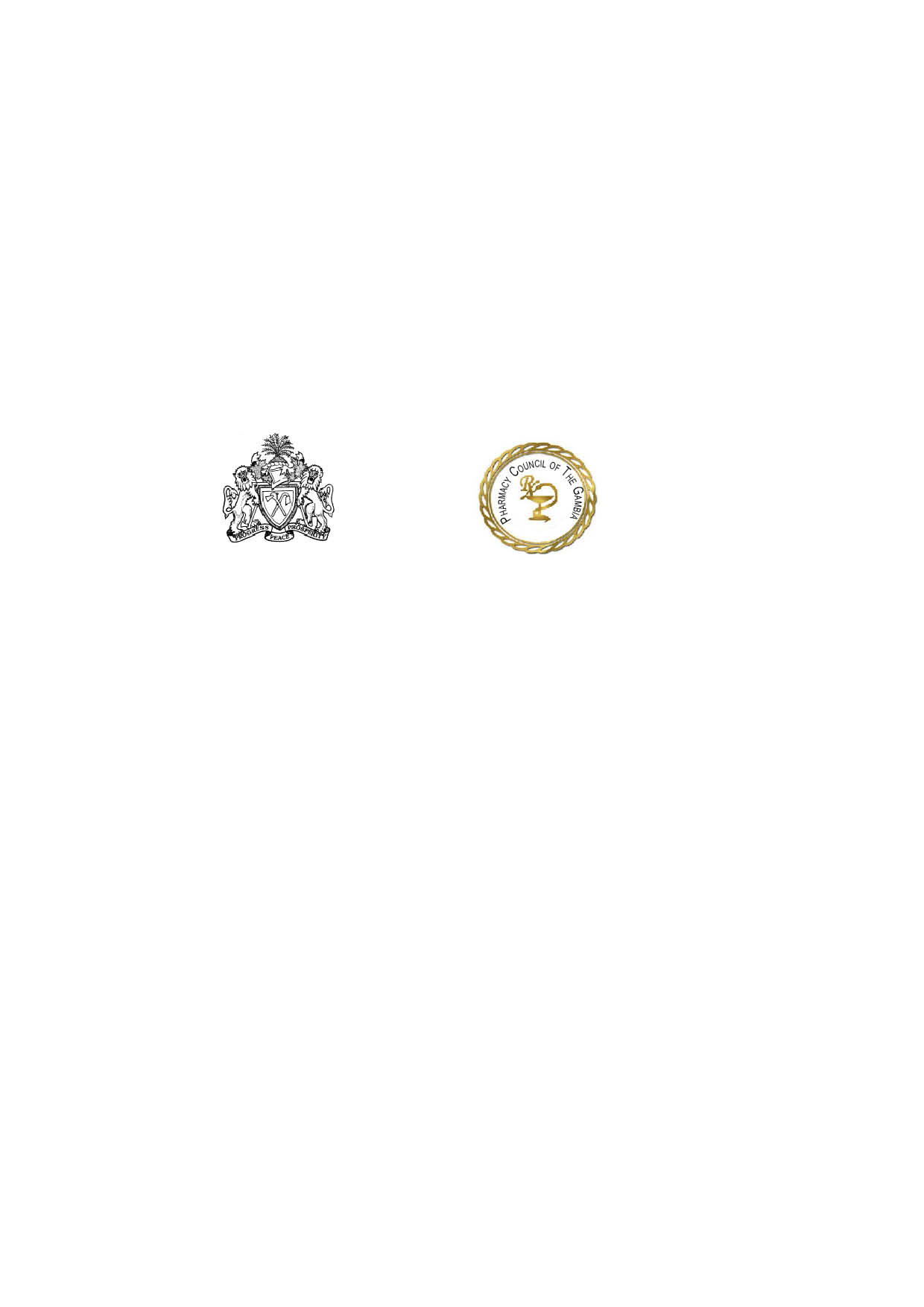 Off Kairaba AvenuePipeline , KMCTel: 4383841, 7690904, 7382655, P.O.Box 4527 BakauWebsite: www.gpc.gm                                  _______________________________________________________________________PHARMACISTS AS AT DECEMBER, 2019#NAME REGISTRATION NUMBER 1Abdourahman BahPharm001/UIFEng/19752Jimmy Olu CokerPharm002/UWYOMINGusa/19813Momodou K ChamPharm003/KNUSTgh/19884Markieu Janneh KairaPharm004/UBRIGHTONuk/19935Essa CamaraPharm005/ABUng/19996Essa MarenahPharm006/KNUSTgh/20007Fatoumata I.N. JahPharm007/KNUSTgh/20028Omar GayePharm008/KNUSTgh/20069Babanding SaballyPharm009/KNUSTgh/200610Fatou Lamin SamatehPharm010/UBRIGHTONuk/200611Sankung JobartehPharm011/UTENNESSEusa/200912Fatou NjiePharm013/KNUSTgh/201013Emily JagnePharm014/KNUSTgh/201314Eliza BaberPharm015/KNUSTgh/201415Sait M. KebbehPharm016/KNUSTgh/201416Mampol JannehPharm017/UniGREENWICHuk/201217Tijan JallowPharm018/KNUSTgh/201618Ali JallowPharm019/KINSGTONUNIuk/2010